Tulsa OSS March 2019 Sign-in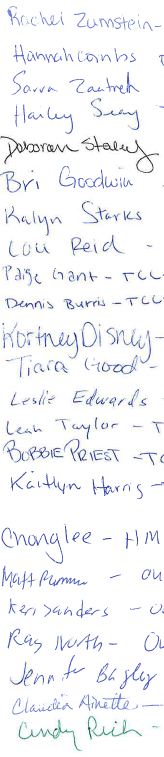 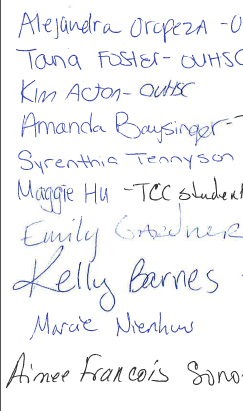 